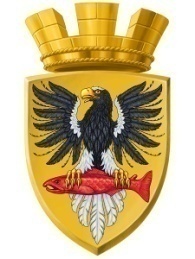                           Р О С С И Й С К А Я   Ф Е Д Е Р А Ц И ЯКАМЧАТСКИЙ КРАЙП О С Т А Н О В Л Е Н И ЕАДМИНИСТРАЦИИ ЕЛИЗОВСКОГО ГОРОДСКОГО ПОСЕЛЕНИЯот     25.02.2021				                     №  100-п         г. Елизово	В соответствии со статьями  279-281 Гражданского кодекса Российской Федерации, статьей 32 Жилищного кодекса Российской Федерации, статьями 11, 56.2, 56.6, подпунктом 4 пункта 2 статьи 56.3 Земельного кодекса Российской Федерации, Уставом Елизовского городского поселения  Елизовского муниципального района в Камчатском крае, на основании постановления  администрации Елизовского городского поселения  от 21.10.2016 № 896-п «О признании многоквартирных домов, расположенных на территории Елизовского городского поселения аварийными и подлежащими сносу», в целях сноса аварийного жилья,ПОСТАНОВЛЯЮ:Изъять для муниципальных нужд Елизовского городского поселения:земельный участок, находящийся в общей долевой собственности собственников жилых помещений многоквартирного дома № 92 по улице Завойко в городе Елизово, кадастровый номер 41:05:0101008:4254, площадью 3 131 квадратных метров, местоположение: Камчатский край, Елизовский
р-н,  г. Елизово,  категория земель: земли населенных пунктов, разрешенное использование: коммунальное обслуживание;жилые помещения в многоквартирном доме, расположенном по адресу: город Елизово, улица Завойко, дом № 92, согласно приложению к настоящему постановлению.Управлению имущественных отношений администрации Елизовского городского поселения:в течение десяти дней со дня принятия настоящего постановления направить копию настоящего постановления в орган регистрации прав;в течение десяти дней со дня принятия настоящего постановления направить собственникам жилых помещений, указанных в приложении (далее – собственники), копию настоящего постановления, письмами с уведомлением  о вручении по почтовым адресам, указанным в Едином государственном реестре недвижимости, а также по месту нахождения изымаемых жилых помещений;провести мероприятия по определению размера возмещений за изымаемые жилые помещения и земельный участок;обеспечить подготовку и направление собственникам проекта соглашения об изъятии земельного участка и жилых помещений;в случае, если собственники не заключили в порядке, установленном земельным законодательством, соглашение об изъятии земельного участка и жилых помещений, в том числе по причине несогласия с решением об изъятии у них земельного участка и жилых помещений для муниципальных нужд Елизовского городского поселения, обеспечить обращение в суд с иском о принудительном изъятии объектов, указанных в подпунктах 1.1, 1.2 настоящего постановления.Муниципальному казенному учреждению «Служба по обеспечению деятельности администрации Елизовского городского поселения» опубликовать (обнародовать) настоящее постановление в средствах массовой информации и разместить в информационно - телекоммуникационной сети «Интернет» на официальном сайте  администрации Елизовского городского поселения.Настоящее постановление действует в течение 3 лет со дня его принятия. Контроль за исполнением настоящего постановления возложить на заместителя Главы администрации Елизовского городского поселения А.В. Прочко. Врио Главы администрацииЕлизовского городского поселения                                                     В.А. МаслоПриложениек постановлению администрации Елизовского городского поселенияот 25.02.2021 № 100-пПеречень жилых помещений в многоквартирном доме № 92 по улице Завойко в городе Елизово, подлежащих изъятию для муниципальных нужд Елизовского городского поселения путем выкупаОб изъятии для муниципальных нужд Елизовского  городского поселения  земельного участка с кадастровым номером 41:05:0101008:4254 и жилых помещений в многоквартирном доме по адресу: город Елизово, улица Завойко, дом № 92Адрес изымаемого жилого помещенияКадастровый (или условный) номер изымаемого жилого помещенияОбщая площадь изымаемого жилого помещениягород Елизово, улица Завойко, дом № 92, квартира № 141:05:0101008:182639,0 кв.м.город Елизово, улица Завойко, дом № 92, квартира № 241:05:0101008:182750,6 кв.м.город Елизово, улица Завойко, дом № 92, квартира № 441:05:0101008:182938,7 кв.м.город Елизово, улица Завойко, дом № 92, квартира № 541:05:0101008:183038,6 кв.м.город Елизово, улица Завойко, дом № 92, квартира № 641:05:0101008:183150,3 кв.м.город Елизово, улица Завойко, дом № 92, квартира № 741:05:0101008:183240,5 кв.м.город Елизово, улица Завойко, дом № 92, квартира № 841:05:0101008:183339,2 кв.м.